Erarbeiten Sie das von Ihnen ausgewählte Werk anhand der Aufgabenbereiche I – VI.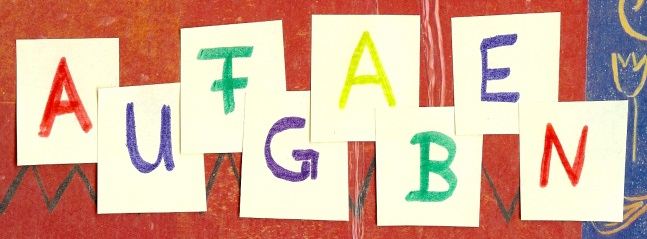 Für eine GFS muss jeweils eine Aufgabe aus jedem Bereich bearbeitet werden und in einer Mappe (sowie digital) mit Deckblatt, Inhaltsverzeichnis, Quellennachweis eingereicht werden. Die Partner dürfen nicht die gleichen Aufgaben bearbeiten.Für alle anderen gilt (Projektarbeit): Wählen Sie aus den Bereichen I – IV zwei Aufgaben aus, Bereich V und VI müssen abgedeckt werden. Abgabe der Einzelseiten mit entsprechendem Kopf (Name, Klasse, Werk, Aufgabe) in Papierform sowie digital.I 	Autor / AutorinSchreiben Sie eine Biographie (max. zwei Seiten) und suchen auch nach passenden Fotos. Versetzen Sie sich bei der Auswahl der Informationen in die Lage der Leser / Leserinnen und überlegen, was sie interessieren könnte (z.B. wie das Werk entstanden ist, ob die Geschichte auf einer tatsächlichen Begebenheit basiert oder ob es biographische Übereinstimmungen gibt).Schreiben Sie eine kommentierte Bibliographie mit Zusatzinformationen über Zielgruppe, Thema und Besonderheiten.Gestalten Sie ein Werbeplakat für die Autorin / den Autor und ihre / seine Bücher, das z.B. in einer Buchhandlung werben soll (DIN A3). Überlegen Sie dabei, wie man Aufmerksamkeit wecken kann und was für den Betrachter wichtig ist.II 	PersonenSchreiben Sie eine Rollenbiographie für die / eine der Hauptfiguren (mind. eine Seite).Führen Sie ein ausgedachtes Interview mit einer der Figuren, in dem Fragen zur Person und ihren Wünschen, Handlungsweisen usw. gestellt und beantwortet werden. Schreiben Sie dazu, wer das Interview führt und zu welchem Zweck er das tut.Charakterisieren Sie verschiedene Personen, die im Hinblick auf die Thematik eine besondere Position einnehmen. Beschreiben und begründen Sie Ihre Haltung. Lassen Sie jeden von ihnen in einem pointierten Satz in direkter Rede Stellung nehmen. Das kann auch ein Zitat sein.Stellen Sie die Figuren in einer Grafik (DIN A4) so dar, dass ihre Beziehung zueinander deutlich wird. Die grundlegenden Charaktereigenschaften der Hauptpersonen sollte der Grafik ebenfalls zu entnehmen sein. Arbeiten Sie ggf. mit Bildern, Piktogrammen oder Symbolen2.III 	In den MedienSchreiben Sie für eine renommierte Zeitung (Die Zeit; die FAZ; die Süddeutsche) eine ausführliche Rezension des Werkes. Anlass ist eine (erfundene) Neuauflage des Werkes zum  Geburtstag des Autors / der Autorin (mind. eine Seite).Schreiben Sie für eine Wochenzeitung eine Reportage über ein Ereignis aus dem Werk (mind. eine Seite).Gestalten Sie das Werk als Comicstrip. Reduzieren Sie dafür das Geschehen auf 12 Bilder. Suchen Sie sich Darsteller, lassen Sie sie eine bestimmte Situation als Standbild nachspielen und fotografiere Sie sie dabei. Fügen Sie nun Sprechblasen und einleitende Texte hinzu. Falls Sie gut zeichnen können, zeichnen Sie die Szenen selbst.Gestalten Sie die Titelseite einer Tageszeitung, auf der ausschließlich Meldungen erscheinen, die sich aus deinem Werk ergeben, z.B. eine Sensationsmeldung, ein Klatschbericht, Artikel zu den Ressorts Politik, Wirtschaft, Lokales, Sport, Sensationen; Sie können einen Wetterbericht formulieren, eine Anzeige, auf der für das Werk geworben wird, eine Meldung über den Autor, ein Foto, eine Grafik etc. Vergessen Sie nicht, Ihrer Zeitung ein „Head“ zu geben (DIN A3).IV 	Kreativer UmgangWandeln Sie eine Situation des Werkes um, indem Sie sie an einer bestimmten Stelle anders fortsetzen. Beschreibe Sie aber auch, warum Sie die Veränderung vorgenommen haben und welche Konsequenzen das für den Fortgang des Geschehens haben wird.Wählen Sie eine Schlüsselszene (genau angeben) und ändern Sie die Textsorte. Stellen Sie eine Situation in einer Theaterszene, einem Gedicht, einem Sachtext, einem inneren Monolog, einem Tagebuchtext dar (mindestens eine Seite).Schreiben Sie einer Person aus ihrem Werk einen Brief (mind. eine Seite).V 	EpocheAus welcher Epoche stammt das Werk? Ist es typisch für diese Epoche? Erläutern Sie kurz.VI 	TextsorteUm was für eine Textsorte handelt es sich? Nennen Sie wesentliche Merkmale der Textsorte und im Besonderen des Werkes (Bsp. Es handelt sich um eine typische Novelle. Diese Textsorte zeichnet sich aus durch…).Hinweis für die Präsentation: TextstelleWählen Sie eine charakteristische Textstelle zum Vorlesen aus.
Vor dem Vorlesen die Textstelle bitte kurz verorten.